基本信息基本信息 更新时间：2024-05-17 16:21  更新时间：2024-05-17 16:21  更新时间：2024-05-17 16:21  更新时间：2024-05-17 16:21 姓    名姓    名徐春徐春年    龄49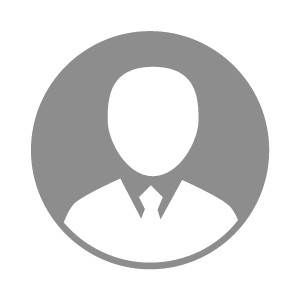 电    话电    话下载后可见下载后可见毕业院校重庆三峡大学邮    箱邮    箱下载后可见下载后可见学    历大专住    址住    址期望月薪10000-20000求职意向求职意向大客户经理,销售总监大客户经理,销售总监大客户经理,销售总监大客户经理,销售总监期望地区期望地区渝北区渝北区渝北区渝北区教育经历教育经历就读学校：重庆三峡大学 就读学校：重庆三峡大学 就读学校：重庆三峡大学 就读学校：重庆三峡大学 就读学校：重庆三峡大学 就读学校：重庆三峡大学 就读学校：重庆三峡大学 工作经历工作经历工作单位：伯利那重庆生物科技集团公司 工作单位：伯利那重庆生物科技集团公司 工作单位：伯利那重庆生物科技集团公司 工作单位：伯利那重庆生物科技集团公司 工作单位：伯利那重庆生物科技集团公司 工作单位：伯利那重庆生物科技集团公司 工作单位：伯利那重庆生物科技集团公司 自我评价自我评价1，管理方面：责任与担当，团队管理，市场营销策划。
2，售后服务：协助客户买牛卖牛以及屠宰销售 ，协助客户融资。1，管理方面：责任与担当，团队管理，市场营销策划。
2，售后服务：协助客户买牛卖牛以及屠宰销售 ，协助客户融资。1，管理方面：责任与担当，团队管理，市场营销策划。
2，售后服务：协助客户买牛卖牛以及屠宰销售 ，协助客户融资。1，管理方面：责任与担当，团队管理，市场营销策划。
2，售后服务：协助客户买牛卖牛以及屠宰销售 ，协助客户融资。1，管理方面：责任与担当，团队管理，市场营销策划。
2，售后服务：协助客户买牛卖牛以及屠宰销售 ，协助客户融资。1，管理方面：责任与担当，团队管理，市场营销策划。
2，售后服务：协助客户买牛卖牛以及屠宰销售 ，协助客户融资。1，管理方面：责任与担当，团队管理，市场营销策划。
2，售后服务：协助客户买牛卖牛以及屠宰销售 ，协助客户融资。其他特长其他特长